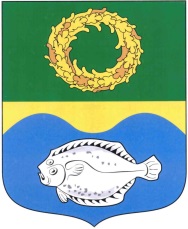   РОССИЙСКАЯ ФЕДЕРАЦИЯ                   КАЛИНИНГРАДСКАЯ ОБЛАСТЬОКРУЖНОЙ СОВЕТ ДЕПУТАТОВМУНИЦИПАЛЬНОГО ОБРАЗОВАНИЯ«ЗЕЛЕНОГРАДСКИЙ ГОРОДСКОЙ ОКРУГ»(первого созыва)РЕШЕНИЕ          от 30 марта  2016 года	                                               № 54 г. ЗеленоградскОб утверждении перечня должностеймуниципальной службы в  окружном Совете депутатовмуниципального образования «Зеленоградский городской округ», после увольнения с которых  на гражданина налагаются ограничения, установленные статьей 12 Федерального закона от 25.12.2008 N 273-ФЗ"О противодействии коррупции"В соответствии со статьей 12 Федерального закона от 25.12.2008г.  N273-ФЗ "О противодействии коррупции", руководствуясь Федеральными законами от 02.03.2007 N 25-ФЗ "О муниципальной службе в Российской Федерации", от 25.12.2008 N 273-ФЗ "О противодействии коррупции", Указом Президента Российской Федерации от 21.07.2010 N 925 "О мерах по реализации отдельных положений Федерального закона "О противодействии коррупции" окружной Совет депутатов муниципального образования «Зеленоградский городской округ»РЕШИЛ:1. Утвердить перечень должностей муниципальной службы в окружном Совете депутатов муниципального образования «Зеленоградский городской округ, после увольнения с которых на гражданина налагаются ограничения, установленные статьей 12 Федерального закона от 25.12.2008 N 273-ФЗ "О противодействии коррупции" согласно приложению.2. Опубликовать решение в газете "Волна", разместить на официальном сайте муниципального образования «Зеленоградский городской округ».3. Решение вступает в силу со дня его официального опубликования.Глава муниципального образования«Зеленоградский городской округ»                                    С.В.КулаковПриложениек решению окружного Совета депутатовмуниципального образования«Зеленоградский городской округ»от  30 марта 2016 года №54ПЕРЕЧЕНЬдолжностей муниципальной службы в окружном Совете депутатовмуниципального образования «Зеленоградский городской округ», после увольнения с которых на гражданина налагаются ограничения, установленные статьей 12 Федерального закона от 25.12.2008 N 273-ФЗ"О противодействии коррупции"1. Управляющий делами.2. Председатель контрольно-счетной комиссии.3. Начальник отдела.